How long, LORD, how long? Psalm 6:3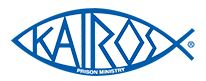 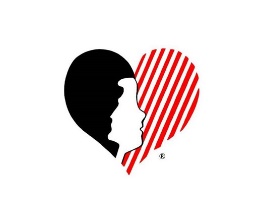 Hello!Above is a question that many in the Kairos community in this state as well as all over the country and in 13 countries continue to ask when it comes to going back in or even going into correctional institutions for the first time to share the love of Christ. Some of us have made some connections with Chaplains in a couple institutions with hopes of going inside sooner rather than later however it seems we are to continue to develop those relationships with those in corrections for a bit longer in most areas until the Lord says it is time. Then as a couple doors have temporarily closed, a window has opened. From what looked like a rocky beginning for Kairos in WI this year, we have seen the Lord come through and bring many blessings. Here are just a few that have happened:We praise God for at least 8 volunteers who have stepped forward to build a stronger Kairos Outside Advisory CouncilWe Praise God for the work that Fran Grittinger, James Kilpatrick, and Barb Williams have done to sort out the finances for the state and the councils.We praise God for the passion of some volunteers to listen to God’s guidance and are starting a new Advisory Council for KI of REECC in Union Grove.We praise God for ability to get setup to have a booth at Lifefest in July in Oshkosh.We praise God for the generous support of churches, corporations, and individuals to continue to send out devotionals to institutions and provide for the travel of a volunteer or 2 to receive Advanced Kairos Training on the near future.For the continued support of Spencer Lake Christian Center who will host the next Kairos Outside Weekend to happen Sept. 20-22, 2024.We praise God for our Kairos Outside Guests and volunteers to meet for a Reunion on March 16th at the First Global Methodist Church at 700 W Linwood in Oshkosh at noon with an Advisory Council meeting to follow.For those of you who would like to receive the Kairos Prison Ministry International newsletter called “Gods Special Time” to hear more good ministry news and to learn more about this ministry, you can subscribe to it by emailing marketing@kpmi.org . Believe me when I say it is an awesome one. We also encourage you to visit https://kairoswi.org/ or https://www.kairosprisonministry.org/ as well to learn even more about this ministry.We all know that this ministry is still in great need of prayer and would appreciate your continued prayers. A few requests would be for:Continued funds to provide institutions with Prisoner-to-Prisoner devotionals.Direction, knowledge and volunteers to help with the new KI Advisory Council and continued direction for our KO team.The staffing situation in all the correctional institutions to get better soon.For more volunteers to come forward soon to be a part of the Kairos Outside #8 Weekend team that will have required meetings starting this summer. Dates for training are July 13th, August 10th, August 24th and Sept. 7th starting at 9AM at the Faith Global Methodist Church on Tullar Rd in Neenah. Also pray for a place to have one of the meetings in the southern part of the state.For more guests to attend the #8 Weekend. Remember this is free to all volunteers and guests.For the funds to send the State Chair and a few others to the 2024 Kairos Prison Ministry International Annual Conference July 24-27 in Louisville, KY.For God’s direction in getting Kairos Torch started as well in WI.To be a part of this amazing ministry, I strongly encourage you to reach out to:Patte Evans (patteevans@gmail.com  or 920-277-6498) to be a part of the Kairos Outside #8 Weekend teamMary Evenson (mmaryannee@new.rr.com or 920-809-7004) to refer guests to attend the next Kairos Outside WeekendBarb Williams (barbwilliams1025@yahoo.com or 920-819-1912) to help Kairos Outside of Eastern WI Advisory CouncilMary Wilson (marywilson@ourjourneychurch.com or 262-989-4048) to be a part of starting up Kairos Inside REECCCarlene Griffith (carlenegrif@gmail.com or 920-810-9242) if you have interest Kairos Torch in other parts of the state or to help the state committee in any other wayOr Pastor Glenda McCracken (mccrackeng4@netscape.net or 608-214-1309) to help start up Kairos Torch in the Madison area.If you have interest, Kairos Torch 101 is being offered to those who are interested in learning about the program. This is a broad overview of the Kairos youth program from initial volunteer recruitment to mentoring. It is designed to give new volunteers an understanding of the requirement and key elements of Kairos torch using many visual and interactive demonstrations. Please check out the KPMI newsletter In God’s Special time for registration links. The dates are as such and the times are in Eastern time zone:Thursday, March 14th, 1-3:30PM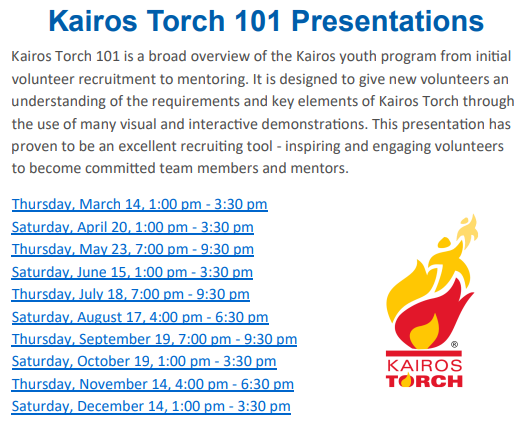 Saturday, April 20th, 1-3:30PMThursday, May 23, 7-9:30PMSaturday, June 15th, 1-3:30PMThursday, July 18th, 7-9:30PMSaturday, August 17th, 4-6:30PMThursday, September 19th, 7-9:30PMSaturday, October 19th, 1-3:30PMThursday, November 14th, 4-6:30PMSaturday, December 14th, 1-3:30PMI have attached a volunteer application, a KO Team Application, Day Angel Application and a guest registration form to give to any potential guests. Please share these opportunities with everyone you know or your churches. Please know you are all invited to attend the State Committee meetings or any of the Advisory Council meetings without having to hold a position but to learn about what we do.The next State Committee meeting is April 6th at 3:30pm via zoom although some of us will be in the Janesville area for this meeting. Place TBD.Your prayers and support are greatly appreciated!! May 2024 be an exceptional year for you!